Unit 8 Lesson 4: Problemas-historia con cambio desconocidoWU Cuántos ves: Números hasta 20 (Warm up)Student Task Statement¿Cuántos ves?
¿Cómo lo sabes?, ¿qué ves?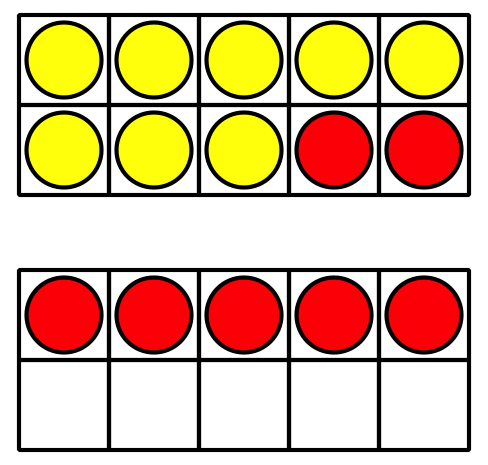 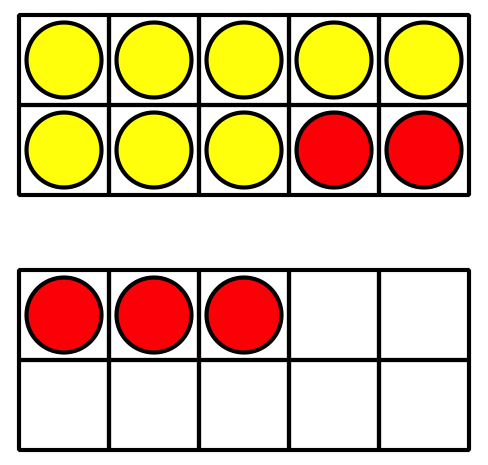 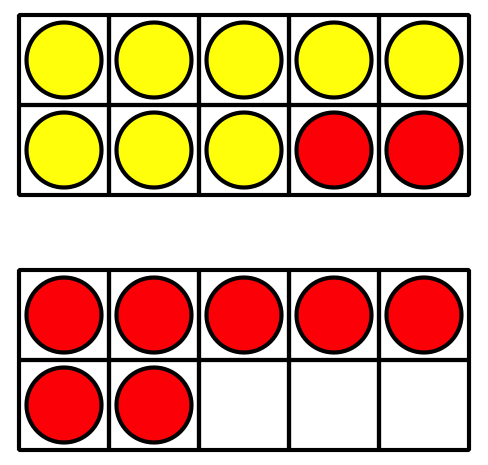 1 Excursión al acuarioStudent Task StatementResuelve todos los problemas.
Muestra cómo pensaste. Usa dibujos, números o palabras.Clare vio 8 tortugas marinas nadando juntas en el tanque.Algunas tortugas más se unieron.
Ahora hay 15 tortugas en el tanque.
¿Cuántas tortugas se unieron al grupo?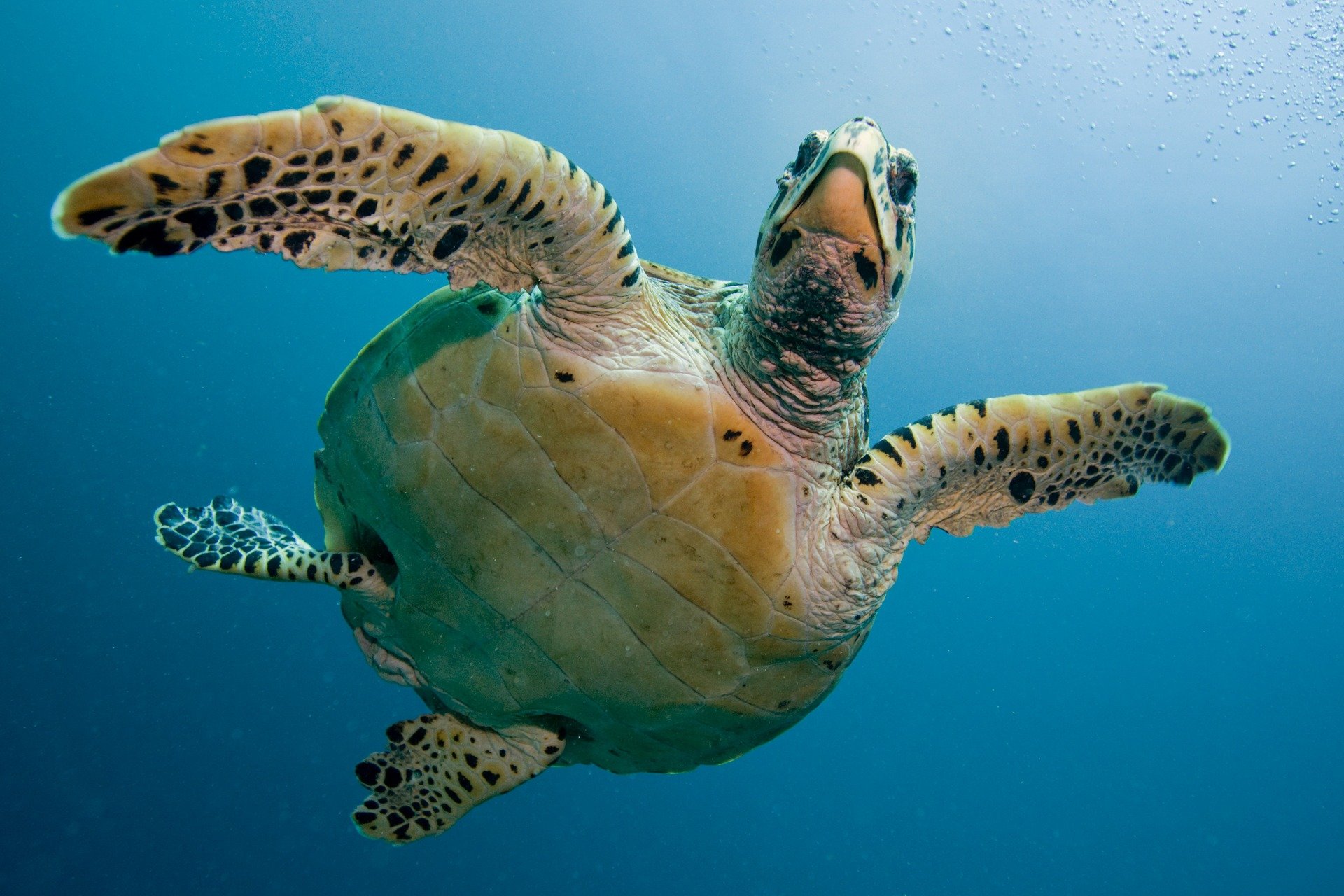 Había 17 pingüinos sentados en las rocas.
Algunos pingüinos volvieron al agua.
Ahora hay 5 pingüinos sentados en las rocas.
¿Cuántos pingüinos volvieron al agua?El entrenador de focas trajo un balde con 20 pescados para alimentar a las focas.
Las focas se comieron algunos de los pescados.
Ahora quedan 3 pescados en el balde.
¿Cuántos pescados se comieron las focas?En las piscinas de tacto, Tyler tocó 6 mantarrayas.
Después tocó algunas estrellas de mar.
En total, Tyler tocó 14 animales.
¿Cuántas estrellas de mar tocó Tyler?2 Encontremos el número desconocidoStudent Task StatementClare observó 16 ranas mugidoras en el acuario.
Después, algunas de ellas se fueron nadando.
Ahora Clare puede ver solamente 9 ranas mugidoras.
¿Cuántas ranas mugidoras se fueron nadando?Andre escribió , pero no sabe cómo encontrar el número desconocido.Muéstrale a Andre cómo podría encontrar el número desconocido.
Muestra cómo pensaste. Usa dibujos, números o palabras.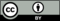 © CC BY 2021 Illustrative Mathematics®